Про затвердження протиепідемічних заходів у закладах освіти на період карантину у зв'язку поширенням коронавірусної хвороби (COVID-19)Відповідно до статті 40 Закону України "Про забезпечення санітарного та епідемічного благополуччя населення", на виконання пункту 4 постанови Кабінету Міністрів України від 09 грудня 2020 року № 1236 "Про встановлення карантину та запровадження обмежувальних протиепідемічних заходів з метою запобігання поширенню на території України гострої респіраторної хвороби COVID-19, спричиненої коронавірусом SARS-CoV-2" ПОСТАНОВЛЯЮ:1. Затвердити протиепідемічні заходи у закладах освіти на період карантину у зв'язку поширенням коронавірусної хвороби (COVID-19), що додаються.2. Директорату громадського здоров'я та профілактики захворюваності Міністерства охорони здоров'я України довести цю постанову до відома зацікавлених центральних органів виконавчої влади, обласних, Київської міської державних адміністрацій та органів місцевого самоврядування.3. Визнати такою, що втратила чинність постанову Головного державного санітарного лікаря України від 22 серпня 2020 року № 50 "Про затвердження протиепідемічних заходів у закладах освіти на період карантину у зв'язку поширенням коронавірусної хвороби (COVID-19)".ПРОТИЕПІДЕМІЧНІ ЗАХОДИ
у закладах освіти на період карантину у зв'язку поширенням коронавірусної хвороби (COVID-19)З метою запобігання поширенню коронавірусної хвороби (COVID-19) у навчальному 2020-2021 році суб'єкти, що відповідальні за влаштування, утримання закладів позашкільної, загальної середньої, професійної (професійно-технічної), фахової передвищої, вищої освіти (далі - заклади освіти), мають здійснювати свою діяльність з урахуванням необхідності забезпечення належних протиепідемічних заходів (далі - заходи), спрямованих на запобігання ускладнення епідемічної ситуації внаслідок поширення коронавірусної хвороби (COVID-19).1. Відповідальність за організацію та виконання протиепідемічних заходів покладається на засновника (власника) та керівника закладу освіти.2. Керівник та медичний персонал закладу освіти, або відповідальна особа, яка пройшла відповідний інструктаж та призначена наказом керівника закладу, забезпечують:щоденний контроль за виконанням заходів;проведення роз'яснювальної роботи з персоналом та здобувачами освіти щодо індивідуальних заходів профілактики та реагування на виявлення симптомів коронавірусної хвороби (COVID-19) серед персоналу або здобувачів освіти;розробку алгоритмів дій на випадок надзвичайної ситуації, пов'язаної з реєстрацією випадків захворювання на коронавірусну хворобу (COVID-19) серед здобувачів освіти та працівників закладу освіти;недопущення до роботи персоналу, визначеного таким, який потребує самоізоляції відповідно до галузевих стандартів у сфері охорони здоров'я;проведення інструктажу для працівників щодо запобігання поширенню коронавірусної інфекції (COVID-19), дотримання правил респіраторної гігієни та протиепідемічних заходів.3. Допуск до роботи персоналу закладів освіти здійснюється за умови використання засобів індивідуального захисту, зокрема респіраторів або захисних масок, що закривають ніс та рот, у тому числі виготовлених самостійно, після проведення термометрії безконтактним термометром.У разі виявлення співробітника з підвищеною температурою тіла понад 37,2 °C або із ознаками гострого респіраторного захворювання, такий співробітник не допускається до роботи з рекомендаціями звернутись за медичною допомогою до сімейного лікаря.При появі підвищеної температури тіла понад 37,2 °C або ознак гострого респіраторного захворювання вдома співробітник повідомляє свого безпосереднього керівника та не виходить на роботу, одночасно звертаючись за медичною допомогою.4. Усі працівники закладу забезпечуються засобами індивідуального захисту із розрахунку 1 захисна маска на 3 години роботи. Засоби індивідуального захисту мають бути в наявності із розрахунку на 5 робочих днів, у т.ч. на 1 робочу зміну - безпосередньо на робочому місці працівника.Після кожного зняття засобів індивідуального захисту та перед одяганням чистих засобів індивідуального захисту працівник повинен ретельно вимити руки з милом або обробити антисептичним засобом.5. Керівник закладу освіти забезпечує:організацію централізованого збору використаних засобів індивідуального захисту, паперових серветок в окремі контейнери (урни) з кришками та поліетиленовими пакетами, з подальшою утилізацією згідно з укладеними угодами на вивіз твердих побутових відходів;проведення навчання працівників щодо одягання, використання, зняття засобів індивідуального захисту, їх утилізації, контроль за виконанням цих вимог;необхідні умови для дотримання працівниками правил особистої гігієни (рукомийники, мило рідке, паперові рушники (або електросушарки для рук), антисептичні засоби для обробки рук тощо);обмеження проведення масових заходів (нарад, зборів тощо) в закритих приміщеннях (окрім заходів, необхідних для забезпечення функціонування закладів освіти - проведення педагогічних рад, засідань ректоратів, конкурсних комісій, конференцій трудового колективу тощо);медичні пункти закладу необхідними засобами та обладнанням (безконтактними термометрами, дезінфекційними, в тому числі антисептичними засобами для обробки рук, засобами особистої гігієни та індивідуального захисту);розміщення інформації (плакатів/банерів) про необхідність дотримання респіраторної гігієни та етикету кашлю.Вимоги щодо організації освітнього процесу6. Керівник закладу освіти розробляє та затверджує графік, за яким відбувається допуск здобувачів освіти до закладу, та маршрути руху здобувачів освіти (залучаються всі можливі входи в приміщення закладу).Графік допуску повинен бути сформований таким чином, щоб запобігати утворенню скупчення учасників освітнього процесу.7. Вхід та перебування в закладі освіти інших учасників освітнього процесу, зокрема батьків здобувачів освіти, дозволяється з метою захисту прав здобувачів освіти, педагогічних та інших працівників закладу, реалізація ними прав, передбачених законодавством, за умови використання засобів індивідуального захисту, зокрема респіраторів або захисних масок, що закривають ніс та рот, у тому числі виготовлених самостійно, після проведення термометрії та попереднього узгодження відповідних дій з керівником закладу.Допуск до закладу освіти батьків або супроводжуючих осіб, які супроводжують осіб з інвалідністю, за умови дотримання вимог, передбачених абзацом першим цього пункту, не потребує попереднього узгодження з керівником закладу освіти.8. Педагогічний склад закладу освіти перед початком занять проводить опитування учасників освітнього процесу щодо їх самопочуття та наявності симптомів респіраторної хвороби.В разі виявлення ознак гострої респіраторної хвороби, за відсутності батьків, здобувачі освіти одягають маску, тимчасово повинні бути ізольовані в спеціально відведеному приміщенні закладу, інформуються батьки (інші законні представники) та приймається узгоджене рішення щодо направлення до закладу охорони здоров'я.Після вилучення особи з симптомами інфекційної хвороби в приміщенні, де перебувала така особа, проводиться провітрювання поза графіком та дезінфекція висококонтактних поверхонь.9. Вхід до приміщень закладу усіх учасників освітнього процесу, зокрема батьків здобувачів освіти, можливий за умови використання засобів індивідуального захисту, зокрема респіраторів або захисних масок, що закривають ніс та рот, у тому числі виготовлених самостійно.Захисні маски можуть не використовуватися під час проведення занять у навчальних приміщеннях. Під час пересування приміщеннями закладу освіти використання захисних масок є обов'язковим.Для учнів 1-4 класів вхід та пересування приміщеннями закладу освіти дозволяється без використання засобів індивідуального захисту.В процесі викладання навчальної дисципліни педагогічним працівникам рекомендовано використовувати захисні щитки.Багаторазовий захисний щиток використовується та дезінфікується відповідно до інструкції виробника.10. На всіх входах до закладу організовуються місця для обробки рук антисептичними засобами. Місця для обробки рук позначаються яскравим вказівником про правила та необхідність дезінфекції рук (банер, наклейка тощо).11. Пересування здобувачів освіти між навчальними кабінетами, аудиторіями повинно бути мінімізованим, зокрема, шляхом проведення занять впродовж дня для одного і того ж класу (групи) в одній і тій самій аудиторії (кабінеті), застосування модульного підходу до організації вивчення дисциплін тощо.12. У розкладі занять необхідно передбачити можливість визначення різного часу початку та закінчення занять (перерв) для різних класів та груп.13. Необхідно забезпечити раціональне використання запасних виходів із закладу освіти, використання розмітки на підлозі, що полегшує організацію двостороннього руху коридорами, виокремлення зон переміщення для різних вікових категорій здобувачів освіти.14. За можливості забезпечити проведення занять з окремих предметів на відкритому повітрі.15. Проведення занять у класах (аудиторіях) дозволено лише для окремих класів (груп).Заповненість лекційних залів під час проведення занять, що передбачають поєднання кількох класів (груп), не повинна перевищувати 50% при забезпеченні максимальної дистанції між здобувачами освіти.Наповненість класів (груп) закладів освіти повинна відповідати вимогам, встановленим Кабінетом Міністрів України.16. Здобувачі освіти в сфері охорони здоров'я, що проходять навчання (виробничу практику) на базі закладів охорони здоров'я, повинні дотримуватись додаткових протиепідемічних заходів, визначених цим закладом.17. У разі підтвердження випадку коронавірусної хвороби COVID-19 в одного з учнів (студентів) всі інші учні (студенти) відповідної групи визнаються такими, що потребують самоізоляції, та повинні вживати заходів, передбачених галузевими стандартами в сфері охорони здоров'я.18. У санітарних кімнатах потрібно забезпечити наявність рідкого мила та паперових рушників (або електросушарок для рук). Використання багаторазових рушників заборонено.Основним заходом гігієни рук в умовах закладу освіти є миття рук з милом. Використання антисептиків доцільне лише в тому випадку, коли відсутній доступ до проточної води з милом. Протирання рук вологими серветками з метою знезараження або як заміна миття рук або антисептичної обробки не рекомендується.19. Після проведення занять у кінці робочого дня необхідно провести очищення і дезінфекцію поверхонь (в тому числі дверних ручок, столів, місць для сидіння, перил тощо).20. Після кожного навчального заняття проводити провітрювання впродовж не менше 10 хвилин. При провітрюванні слід забезпечити безпеку дітей шляхом встановлення замків та фізичних обмежувачів на вікна.21. Санітарно-дезінфекційний режим у закладі освіти у період карантину організовується відповідно до пунктів 1 та 7 додатка 12 до Санітарного регламенту для закладів загальної середньої освіти, затвердженого наказом Міністерства охорони здоров'я України 25 вересня 2020 року № 2205, зареєстрованого в Міністерстві юстиції України 10 листопада 2020 року за № 1111/35394. Розрахунок необхідної кількості дезінфекційного засобу здійснюється відповідно до інструкції щодо використання засобу.Вимоги до організації харчування22. Керівник закладу освіти розробляє графік харчування здобувачів освіти. Рекомендовано провести розрахунок максимальної кількості учнів, які можуть одночасно отримувати (на лінії роздачі) та вживати їжу, не порушуючи фізичної дистанції 1 метр. Організація мультипрофільного харчування за типом "шведського столу" та шляхом самообслуговування на період карантину не дозволяється.23. Функціонування питних шкільних фонтанчиків на території закладу освіти не дозволяється. Питний режим здобувача освіти організовується з допомогою використання індивідуальних ємностей для рідини або фасованої питної продукції.24. При організації харчування необхідно забезпечити відстань між столами не менше 1,5 м та розміщення за столом не більше 4-х осіб.25. У разі неможливості забезпечення дітей гарячим харчуванням організація харчування відбувається шляхом роздачі попередньо фасованої харчової продукції відповідно до норм харчування у закладах освіти та дитячих закладах оздоровлення та відпочинку, передбачених постановою Кабінету Міністрів України від 22 листопада 2004 р. № 1591.26. Усі працівники харчоблоку забезпечуються засобами індивідуального захисту із розрахунку 1 захисна маска на 3 години роботи, одноразовими рукавичками. Засоби індивідуального захисту мають бути в наявності із розрахунку на 5 робочих днів, у т.ч. на 1 робочу зміну - безпосередньо на робочому місці працівника.27. Після кожного зняття засобів індивідуального захисту (захисних масок одноразових рукавичок) перед одяганням чистих засобів індивідуального захисту працівник повинен ретельно вимити руки з милом або обробити антисептичним засобом.28. Працівник їдальні, який видає страви або здійснює розрахунок, повинен бути забезпечений засобами індивідуального захисту: захисною маскою або респіратором, захисними окулярами або захисним щитком, одноразовими рукавичками.29. При організації харчування необхідно забезпечити умови для дотриманням працівниками правил особистої гігієни - рукомийники, мило рідке, паперові рушники (або електросушарки для рук), антисептичні засоби для обробки рук тощо.30. З працівниками харчоблоку необхідно провести навчання щодо одягання, використання, зняття засобів індивідуального захисту, їх утилізації, забезпечити контроль за виконанням цих вимог.Вимоги до транспорту, який перевозить дітей та працівників до закладу освіти31. Організатор - перевізник, який здійснює перевезення дітей та працівників до закладу освіти забезпечує:проведення дезінфекційних заходів у салоні транспортного засобу в кінці робочої зміні;водіїв засобами індивідуального захисту (із розрахунку 1 захисна маска на 3 години роботи на 1 особу), антисептичний засіб для обробки рук;проведення навчання з питань використання та утилізації засобів індивідуального захисту;щоденний контроль за станом здоров'я водіїв та проведення температурного скринінгу до початку робочої зміни;недопуск до роботи осіб з ознаками гострої респіраторної хвороби або підвищеною температурою тіла понад 37,2 °C;вхід до салону автотранспорту при наявності індивідуального захисту, зокрема респіраторів або захисних масок, що закривають ніс та рот, у тому числі виготовлених самостійно;перевезення пасажирів здійснювати у межах кількості місць для сидіння.Вимоги до поводження з використаними засобами індивідуального захисту32. Керівник закладу організовує централізований збір та утилізацію використаних засобів індивідуального захисту (захисні маски, респіратори, гумові рукавички, захисні щитки), паперових серветок в окремі контейнери/урни (картонні або пластикові), з кришками та поліетиленовими пакетами, наступним чином:кількість та об'єм (місткість) контейнерів/урн визначається з розрахунку на кількість відвідувачів закладу освіти, з подальшою утилізацією згідно з укладеними угодами на вивіз твердих побутових відходів;контейнери рекомендовано встановлювати біля входу в заклади освіти, коридорах та санвузлах;поліетиленові пакети з контейнерів, у яких зібрано використані засоби індивідуального захисту (захисні маски, респіратори, гумові рукавички, захисні щитки), необхідно замінювати після заповнення або за графіком, щільно зав'язувати (рекомендується використовувати додатковий пакет для надійності зберігання використаних засобів індивідуального захисту) та наносити маркування ("використані засоби індивідуального захисту");щоденно здійснювати дезінфекцію контейнерів, картонні контейнери одноразового використання після використання підлягають утилізації.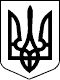 МІНІСТЕРСТВО ОХОРОНИ ЗДОРОВ'Я УКРАЇНИ
ГОЛОВНИЙ ДЕРЖАВНИЙ САНІТАРНИЙ ЛІКАР УКРАЇНИПОСТАНОВА23.04.2021  № 4Заступник Міністра
охорони здоров'я -
Головний державний
санітарний лікар України


В. ЛяшкоЗАТВЕРДЖЕНО
Постанова
Головного державного
санітарного лікаря України
23 квітня 2021 року № 4